DİLİMİZİN ZENGİNLİKLERİ PROJESİMilli Eğitim Bakanımız Sayın Yusuf Tekin tarafından başlatılan; Dilimizin Zenginlikleri Projesi; okullarda yapılacak söz varlığını zenginleştirme çalışmaları ile öğrencilerin dilimizin zenginliklerini tanımasını, kültür taşıyıcısı olan sözcüklerimizle buluşmasını, buna bağlı olarak da dili iyi kullanmasını ve düşünce dünyasını geliştirmesini amaçlamaktadır.Bu bağlamda okulumuzda ‘’ SAFAHAT’’konulu pano çalışması yapılmıştır.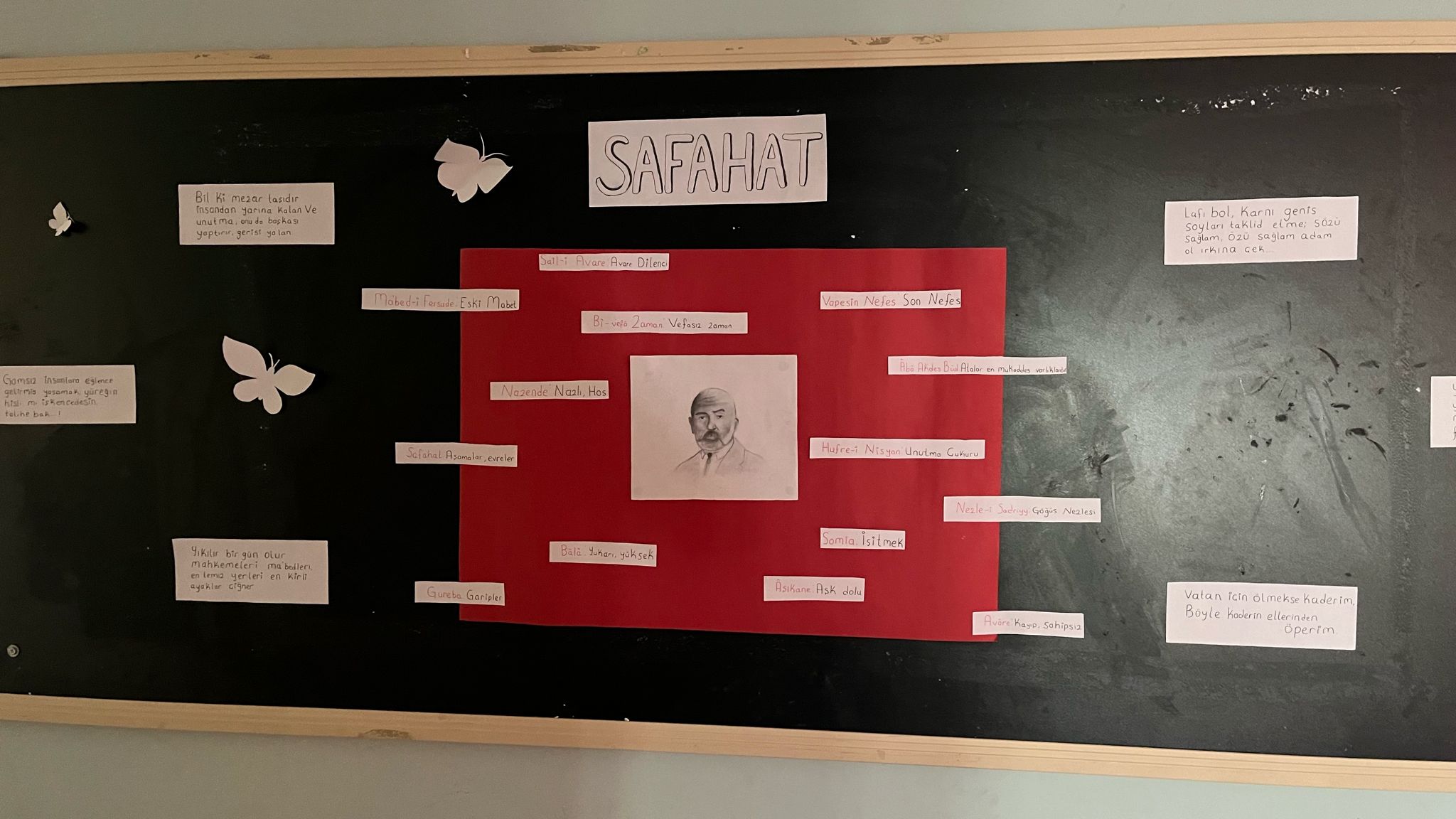 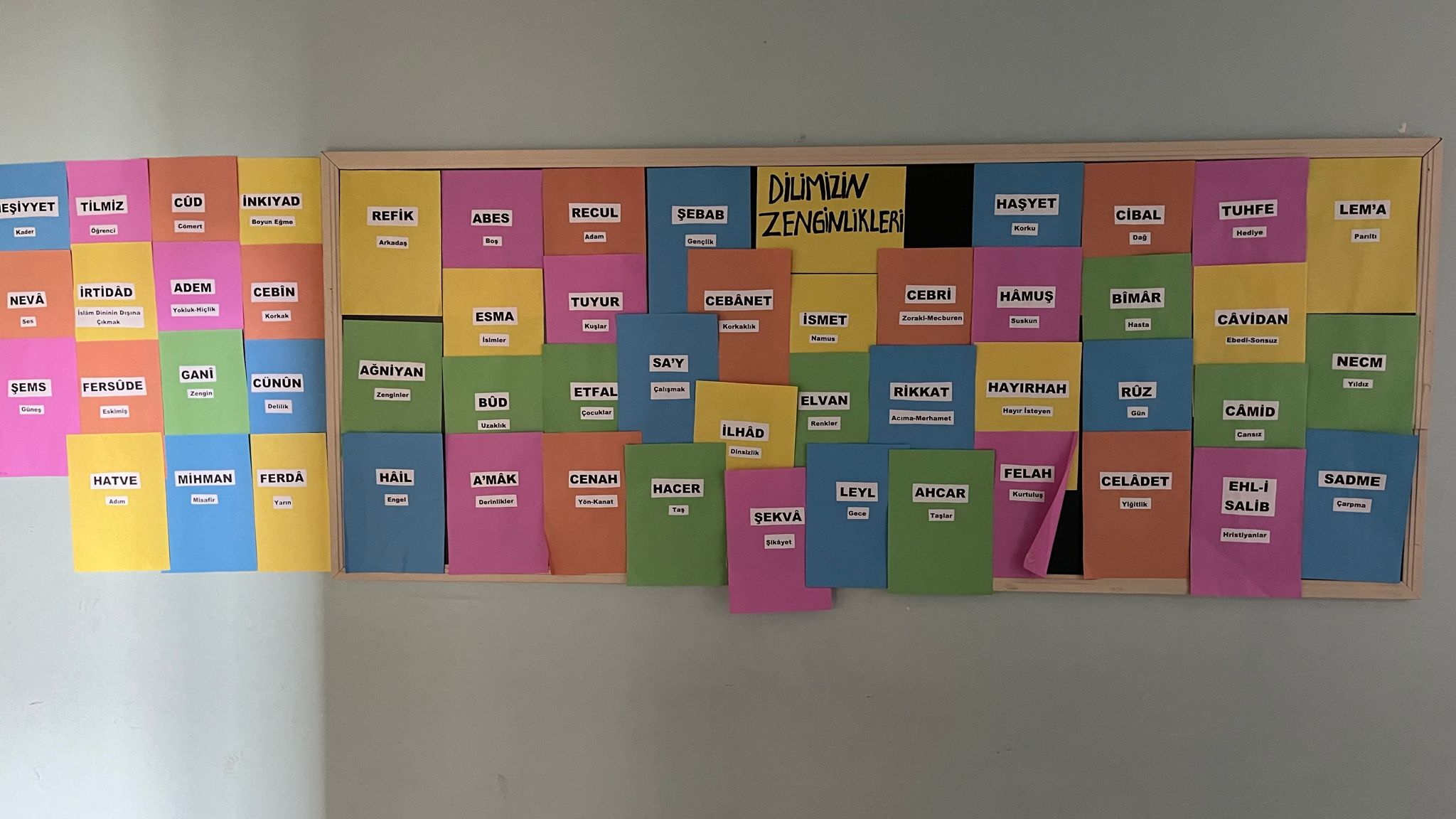 